VOGHERA 21/11/2019: La Giornata Nazionale degli Alberi alla Scuola Primaria De Amicis.Giovedì 21 novembre, come ormai da alcuni anni, la Scuola Primaria De Amicis ha partecipato alla “Giornata Nazionale degli Alberi”.Gli alunni delle classi prime hanno accolto con entusiasmo l’arrivo del nuovo albero che è stato portato nel plesso dai rappresentanti del Comune di Voghera, l’Assessore all’Ambiente Simona Panigazzi e il Responsabile dell’Ufficio Ecologia Elio Assereto, e che sarà messo a dimora nel giardino della scuola.Per questa emozionante occasione i piccoli allievi hanno imparato e recitato una poesia dedicata all’albero, in una festosa scenografia di alberi e animali da loro realizzata.Le insegnanti di classe hanno apprezzato l’iniziativa, che offre la possibilità di dialogare con i bambini sull’importanza del rispetto degli alberi e della natura, e a sensibilizzarli sul tema della tutela dell’ambiente.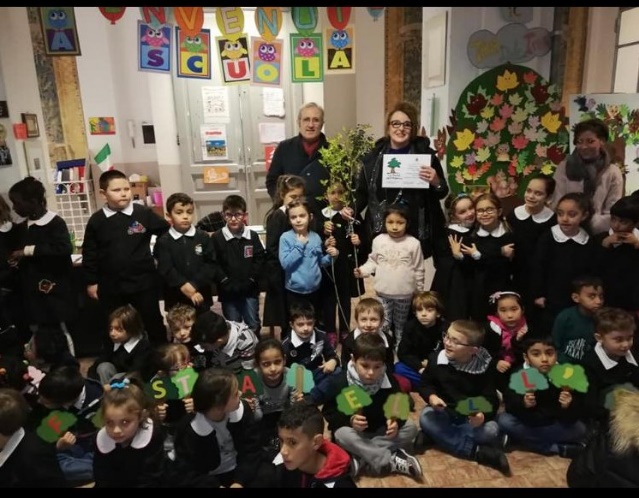 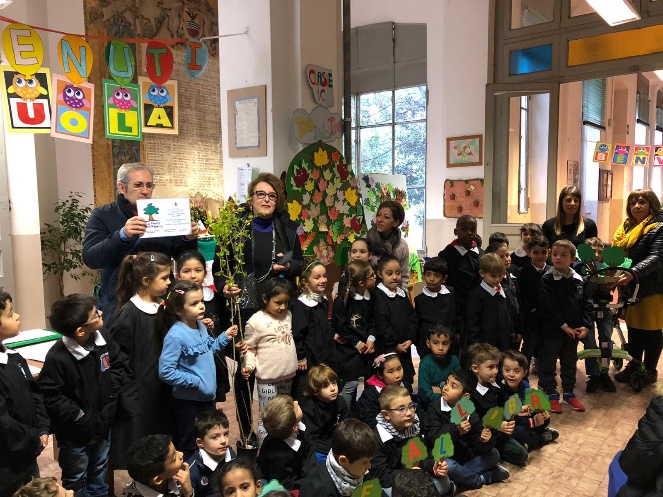 